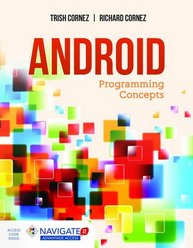 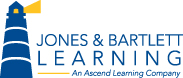 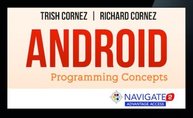 Lab TitleChapterPageLab 2.1: Basic Input and the Shipping Calculator2106Lab 2.2: Burger Calorie Calculator App2127Lab 2.3: Shipping Cost Calculator II – Adaptive Design2144Lab 2.4: Simple Calculator App and the TableLayout2155Lab 2.5: Renaissance Paintings App2173Lab 3.1: Activity Lifecycle Exploration Application3193Lab 3.2: Navigating Multiple Screens – Paint Calculator App3207Lab 3.3: Automotive Calculator App3225Lab 3.4: Flip Cards with Animated Activity Transitions3246Lab 3.5: Pieces of a Painting – The Painting Scene App3260Lab 4.1: Fragments and the ActionBar: Menu Experiments4285Lab 4.2: Unit Conversion Calculator App4305Lab 4.3: Shades App: A Fragment Experiment4321Lab 4.4: Recipes – Fragments with Transition Animations4339Lab 4.5: Redlands Music Events App – Adapters and ListViews4353Lab 4.6: Shades (Part 2): Clickable Shades of Color in the Listview4364Lab 5.1: Fibonacci Flower Application5377Lab 5.2: Drawing Experiment 1: Bull’s Eye Drawing5396Lab 5.3: C-Curve Recursive Drawing5403Lab 5.4: Animated Maze Chase5419Lab 5.5: Gears Churning Basic Rotating Animation5438Lab 5.6: Simple Jukebox Sound Effects5450Lab 6.1: Background Thread and Handler – Counting6471Lab 6.2: Digital Stop Watch6480Lab 6.3: Animated Dial Using a Simple View6491Lab 6.4: Ball Animation Using a SurfaceHolder6500Lab 6.5: Art in Motion Application – Multiple Threads6514Lab 6.6: Virtual Pet Fish – Animated ImageViews6528Lab 6.7: AsyncTask to Read a File in the Background6544Lab 7.1: Touch Experiment 1: Touch Events Using GestureDetector7562Lab 7.2: Touch Experiment 2: Drawn Primitive Shapes with Touch Feedback7573Lab 7.3: Bee Chases Finger Movement and Motion Event7580Lab 7.4: Drag-and-Drop Closet Stylist7597Lab 7.5: Fling and the Predator-and-Prey Game7613Lab 7.6: Fling Velocities Billiard Ball7632Lab 7.7: Photo Zoom, Pinch, and Move Experiment7647Lab 8.1: Experiment with Tilt Input: Roaming Ball8668Lab 8.2: Shake Experiment and the Magic Answer App8683Lab 8.3: Geomagnetic Rotation – Compass8696Lab 8.4: Basic Camera8711Lab 8.5: ASCII Camera Conversion Application8726Lab 9.1: SQLite Database Experiment ToDo Today Application9755Lab 9.2: ToDo Today – The Complete Application9769Lab 9.3: Pet Contacts9784